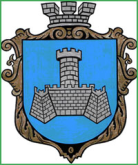 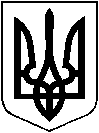 УКРАЇНАХМІЛЬНИЦЬКА МІСЬКА РАДАВІННИЦЬКОЇ ОБЛАСТІВиконавчий комітетР І Ш Е Н Н Явід “___” ________ 2017 р                                                                         № ___м.Хмільник Про надання пільг  з  оплати  за  навчання учнів КПНЗ Хмільницька школа мистецтв      Розглянувши  звернення  директора КПНЗ Хмільницької  школи  мистецтв   від 08.09.2017 р.№89, щодо  надання пільг по оплаті за навчання  дітей, батьки яких  є учасниками  АТО  у розмірі  50 % , відповідно до «Міської комплексної  програми  підтримки учасників АТО та членів їхніх сімей-мешканців м. Хмільника на 2017 рік» (зі змінами) затвердженої  рішенням 26 сесії  міської ради 7 скликання  від 17.11.2016 року №576, відповідно до Порядку використання коштів міського бюджету, передбачених на фінансування заходів Міської комплексної  програми  підтримки учасників АТО та членів їхніх сімей-мешканців м. Хмільника на 2017 рік затвердженого рішенням 27 сесії міської ради 7 скликання від 13.12.2016 р. №631, керуючись  Законом України «Про позашкільну освіту»   та  ст.32, 59 Закону України «Про місцеве  самоврядування в Україні»,  виконком  міської  радиВИРІШИВ:1. Надати пільги  по оплаті за навчання учням основного контингенту Луценко Кирилу та Луценко Софії, що відносяться до категорії дітей, батько яких є учасником АТО   в розмірі  50 % від  повного розміру батьківської плати. 2.  Контроль за виконанням цього рішення покласти на заступника міського голови з питань діяльності виконавчих органів міської ради  згідно розподілу обов’язків, супровід здійснювати директору КПНЗ Хмільницька школа мистецтв  Автодійчук В.В. Міський голова                                                                      С.Б. Редчик